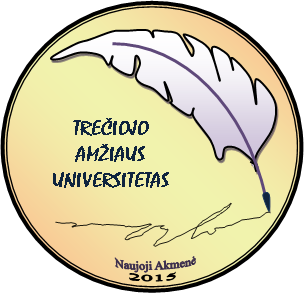 NAUJOSIOS AKMENĖS TREČIOJO AMŽIAUS UNIVERSITETO UŽSIĖMIMŲ FAKULTETŲ MODULIUOSE TVARKARAŠTISMokslo metų pradžia 2023 m. rugsėjo 1 d., pabaiga – 2024 m. gegužės 31 d.Apie pasikeitimus tvarkaraštyje informuoja grupių koordinatoriaiPritarta rektorato posėdyje 2023-10-20, protokolo  Nr. 2FakultetasVykdymo laikasDėstytojasAtsakingiVietaUžsienio kalbųAnglų kalbos Antr. 16:00 – 17:00Iveta KaminskaitėJanina MotuzienėAkmenės JSŠC  II a. 26  kab.Turizmo ir kraštotyrosPagal poreikįVanda KateivienėIrena AndriuškienėSveikos gyvensenosŠiaurietiško ėjimo su lazdomisPirm. 10:00 – 11:30Žaneta PetokaitienėOna MeižienėNaujosios Akmenės miesto erKaminskait4dvėsSveikos gyvensenosSveikatinimo mankštų Pagal susitarimąVSB specialistaiSilva OpulskienėVSBSveikos gyvensenosFizinio aktyvumo :SmiginisŠaškės, šachmataiStalo tenisas, krepšinis1 kartą per mėnesįAntr. 10:00 - 12:00Antr. 13:00 – 15:00Treč. 12:45 – 13:45Vidmantas JanuškevičiusEugenija DaujotienėRegina MitkevičienėVladimir GolikovAkmenės JSŠC  II a. 21 kab.Akmenės JSŠC  II a. fojeAkmenės JSŠC  II a. 21 kab.„Saulėtekio“ progimnazijos sporto salė Buities kultūros Buities kultūrosMėnesio 1-ą ir 3-ią antr. 11:00 – 13:00Liudmila LiulienėZita IvanauskienėAkmenės JSŠC  II a.  23 kab.KultūrosLiteratų klubasMėnesio 2-ą pirmadienį  12:00 – 14:00Stanislava VaikasienėAkmenės JSŠC  II a. 21 kab.KultūrosKultūros erdvėsPagal poreikįMarija VaitekūnienėPagal poreikįKultūrosDvasinio tobulėjimo grupėPagal poreikįIrena PocevičienėPagal poreikįKultūrosProtmūšio „ IQ kovos“komanda „Akmenukai“Pirm. 19:00 -Artūras ŽebrovskisNaujosios Akmenės kavinė, Respublikos g 11 aMenųAmatų  studijaTreč. 10:00 – 12:00Zita LiaukšienėEufemija UščinienėAkmenės JSŠC  II a. 24 kab.MenųDainavimo studija „Žalmena“Pirm. 16:00 – 17:00Neringa DelnickienėAldona KriaučiūnienėAkmenės JSŠC  I a. muzikos kabinetasMenųŠokių studija „Sidabrinė gija“Ketv.13:00 – 15:30Ona ModerienėVida NaglienėNaujosios Akmenės kultūros rūmaiMenųŠokio teatro „Retro“ studijaAntr. 12:00 – 14:00Nijolė KliučinskienėNatalja PlindinienėNaujosios Akmenės kultūros rūmaiMenųDramos studija„Trečiukai“Pirm. 14:00 – 16:00Nijolė KliučinskienėDijana LevencovaAkmenės JSŠC  II a. 24 kab.MenųEtnografinis ansamblisInformacinių technologijųInformacinių technologijųPagal susitarimąAlina PivanovičienėAkmenės rajino savivaldybės viešoji biblioteka